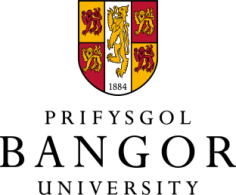 FFURFLEN PENODI – LLEOLIAD GWAITHFFURFLEN PENODI – LLEOLIAD GWAITHFFURFLEN PENODI – LLEOLIAD GWAITHFFURFLEN PENODI – LLEOLIAD GWAITHFFURFLEN PENODI – LLEOLIAD GWAITHFFURFLEN PENODI – LLEOLIAD GWAITHEnw'r PenodiDyddiad y PenodiOHydYsgol/AdranDewis un :Dewis un :Dewis un :Dewis un :Dewis un :Dewis un :Rydym yn barod i dderbyn y person a enwir uchod ar leoliadRydym yn barod i dderbyn y person a enwir uchod ar leoliadRydym yn barod i dderbyn y person a enwir uchod ar leoliadRydym yn barod i dderbyn y person a enwir uchod ar leoliadRydym yn barod i dderbyn y person a enwir uchod ar leoliadNi allwn dderbyn y cais hwn am leoliad gwaith yn ystod cyfnod y cais Ni allwn dderbyn y cais hwn am leoliad gwaith yn ystod cyfnod y cais Ni allwn dderbyn y cais hwn am leoliad gwaith yn ystod cyfnod y cais Ni allwn dderbyn y cais hwn am leoliad gwaith yn ystod cyfnod y cais Ni allwn dderbyn y cais hwn am leoliad gwaith yn ystod cyfnod y cais Os rydym yn barod i dderbyn y person pwy fyddant yn atebol i Os rydym yn barod i dderbyn y person pwy fyddant yn atebol i Os rydym yn barod i dderbyn y person pwy fyddant yn atebol i Os rydym yn barod i dderbyn y person pwy fyddant yn atebol i Os rydym yn barod i dderbyn y person pwy fyddant yn atebol i Os rydym yn barod i dderbyn y person pwy fyddant yn atebol i Awdurdodwyd gan (llythrenau bras)ArwyddwydDyddiadSYLWCH: Pan fydd Coleg neu Adran Ganolog yn dewis derbyn plant ar brofiad gwaith, mae'n hanfodol bod Pennaeth y Coleg neu'r Adran Ganolog yn cynnal asesiad risg ac yn gwneud trefniadau lleol i sicrhau bod gofynion yr asesiad risg a'r Polisi hwn yn cael eu cyflawni.Dylai unrhyw un sy’n trefnu digwyddiad o’r fath ddarllen 'Polisi'r Brifysgol ar Amddiffyn Plant', a'r 'Nodyn Polisi Iechyd a Diogelwch: Pobl ifanc wrth eu Gwaith', i gael cyfarwyddyd pellach.SYLWCH: Pan fydd Coleg neu Adran Ganolog yn dewis derbyn plant ar brofiad gwaith, mae'n hanfodol bod Pennaeth y Coleg neu'r Adran Ganolog yn cynnal asesiad risg ac yn gwneud trefniadau lleol i sicrhau bod gofynion yr asesiad risg a'r Polisi hwn yn cael eu cyflawni.Dylai unrhyw un sy’n trefnu digwyddiad o’r fath ddarllen 'Polisi'r Brifysgol ar Amddiffyn Plant', a'r 'Nodyn Polisi Iechyd a Diogelwch: Pobl ifanc wrth eu Gwaith', i gael cyfarwyddyd pellach.SYLWCH: Pan fydd Coleg neu Adran Ganolog yn dewis derbyn plant ar brofiad gwaith, mae'n hanfodol bod Pennaeth y Coleg neu'r Adran Ganolog yn cynnal asesiad risg ac yn gwneud trefniadau lleol i sicrhau bod gofynion yr asesiad risg a'r Polisi hwn yn cael eu cyflawni.Dylai unrhyw un sy’n trefnu digwyddiad o’r fath ddarllen 'Polisi'r Brifysgol ar Amddiffyn Plant', a'r 'Nodyn Polisi Iechyd a Diogelwch: Pobl ifanc wrth eu Gwaith', i gael cyfarwyddyd pellach.SYLWCH: Pan fydd Coleg neu Adran Ganolog yn dewis derbyn plant ar brofiad gwaith, mae'n hanfodol bod Pennaeth y Coleg neu'r Adran Ganolog yn cynnal asesiad risg ac yn gwneud trefniadau lleol i sicrhau bod gofynion yr asesiad risg a'r Polisi hwn yn cael eu cyflawni.Dylai unrhyw un sy’n trefnu digwyddiad o’r fath ddarllen 'Polisi'r Brifysgol ar Amddiffyn Plant', a'r 'Nodyn Polisi Iechyd a Diogelwch: Pobl ifanc wrth eu Gwaith', i gael cyfarwyddyd pellach.SYLWCH: Pan fydd Coleg neu Adran Ganolog yn dewis derbyn plant ar brofiad gwaith, mae'n hanfodol bod Pennaeth y Coleg neu'r Adran Ganolog yn cynnal asesiad risg ac yn gwneud trefniadau lleol i sicrhau bod gofynion yr asesiad risg a'r Polisi hwn yn cael eu cyflawni.Dylai unrhyw un sy’n trefnu digwyddiad o’r fath ddarllen 'Polisi'r Brifysgol ar Amddiffyn Plant', a'r 'Nodyn Polisi Iechyd a Diogelwch: Pobl ifanc wrth eu Gwaith', i gael cyfarwyddyd pellach.SYLWCH: Pan fydd Coleg neu Adran Ganolog yn dewis derbyn plant ar brofiad gwaith, mae'n hanfodol bod Pennaeth y Coleg neu'r Adran Ganolog yn cynnal asesiad risg ac yn gwneud trefniadau lleol i sicrhau bod gofynion yr asesiad risg a'r Polisi hwn yn cael eu cyflawni.Dylai unrhyw un sy’n trefnu digwyddiad o’r fath ddarllen 'Polisi'r Brifysgol ar Amddiffyn Plant', a'r 'Nodyn Polisi Iechyd a Diogelwch: Pobl ifanc wrth eu Gwaith', i gael cyfarwyddyd pellach.Anfonwych y ffurflen hon wedi chwblhau at:Jamie Herbertpth23tpg@bangor.ac.ukJamie Herbertpth23tpg@bangor.ac.ukJamie Herbertpth23tpg@bangor.ac.ukJamie Herbertpth23tpg@bangor.ac.ukJamie Herbertpth23tpg@bangor.ac.uk